La ciencia (del latín scientĭa 'conocimiento') es el conjunto de conocimientos sistemáticamente estructurados, y susceptibles de ser articulados unos con otros. La ciencia surge de la obtención del conocimiento mediante la observación de patrones regulares, de razonamientos y de experimentación en ámbitos específicos, a partir de los cuales se generan preguntas, se construyen hipótesis, se deducen principios y se elaboran leyes generales y sistemas metódicamente organizados.[1]La ciencia utiliza diferentes métodos y técnicas para la adquisición y organización de conocimientos sobre la estructura de un conjunto de hechos suficientemente objetivos y accesibles a varios observadores, además de basarse en un criterio de verdad y una corrección permanente. La aplicación de esos métodos y conocimientos conduce a la generación de más conocimiento objetivo en forma de predicciones concretas, cuantitativas y comprobables referidas a hechos observables pasados, presentes y futuros.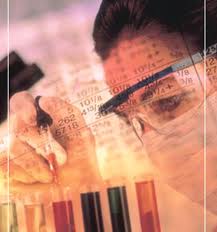 